Собрание депутатов города ТроицкаЧелябинской областиЧетвертый созывСемьдесят четвертое заседаниеР Е Ш Е Н И Еот  27.11.2014г.   № 220        г. ТроицкО состоянии и перспективе развития системы здравоохранения города ТроицкаЗаслушав информацию начальника Управления здравоохранением администрации города Троицка Чекорского В.Ф. о состоянии и перспективе развития системы здравоохранения города Троицка Собрание депутатов города Троицка РЕШАЕТ:Информацию начальника Управления здравоохранением администрации города Троицка Чекорского В.Ф. о состоянии и перспективе развития системы здравоохранения города Троицка принять к сведению (прилагается).Председатель Собрания депутатов города Троицка						        В.Ю. Чухнин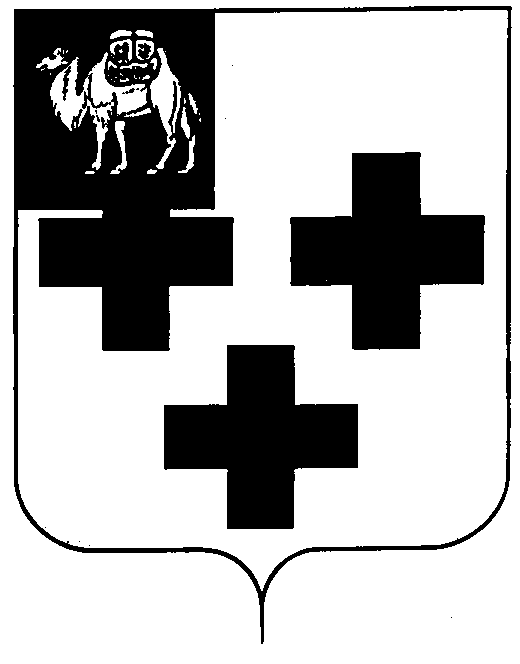 